Тематическое планирование по физике           10 класс .МКОУ "Тидибская средняя общеобразовательная школа"Шамильского района, сТидибНа учебный год:2018-2019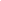 РАБОЧАЯ ПРОГРАММАРАБОЧАЯ ПРОГРАММА ПО ФИЗИКЕУчебно-тематический план                                       Учебно-методический комплектМякишев Г. Е., Буховцев Б. Б. Физика. 10 класс. - М.: Просвещение, 2015.Электронное приложение к учебнику (В календарно-тематическом планировании сокращенно - Э.)Рымкевич А. П. Физика. Задачник. 10-11 класс. - М.: Дрофа, 2015. (В календарно-тематическом планировании сокращенно - Р.)Степанова Г. Н. Сборник задач по физике. 10-11 класс. - М.: Просвещение, 2014. (В календарно-тематическом планировании сокращенно - С.)Единый государственный экзамен: Физика: Тестовые задания для подготовки к Единому Государственному Экзамену: 10-11 кл. / Н. Н. Тулькибаева, А. Э. Пушкарев, М. А. Драпкин, Д. В. Климентьев. - М.: Просвещение, 2016.Задания для контроля знаний по физике. / О. Ф. Кабардин, С. И. Кабардин, В. А.Орлов. М.: Просвещение, 2016.Учебно-методический комплект
или система обученияМякишев Г. Я., Буховцев Б. Б. Физика. 10 класс: учебник для общеобразовательных учреждений. – 23-е изд. – М.: Просвещение, 2005ПредметФизикаКласс10ФИО учителя,
разработавшего рабочую программуНанишева А.М.№п/пРаздел, темаКоличество часовКоличество часовКоличество часов№п/пРаздел, темаВсегоТеорияПрактика1Введение1102Кинематика9453Законы механики Ньютона4314Силы в механике3215Законы сохранения в механике7256Основы молекулярно-кинетической теории7527Температура. Энергия теплового движения молекул2118Свойства твердых тел, жидкостей и газов6429Основы термодинамики64210Основы электродинамики96311Законы постоянного тока84412Электрический ток в различных средах651Итого:Итого:684127№Тема урокаКол-во часовТип урокаЭлементы содержанияТребования к уровню подготовки обучающихсяКонтроль знанийДЗ, элементы доп. содержанияДата проведенияДата проведения№Тема урокаКол-во часовТип урокаЭлементы содержанияТребования к уровню подготовки обучающихсяКонтроль знанийДЗ, элементы доп. содержанияПланФактВВЕДЕНИЕ (1 ЧАС)ВВЕДЕНИЕ (1 ЧАС)ВВЕДЕНИЕ (1 ЧАС)ВВЕДЕНИЕ (1 ЧАС)ВВЕДЕНИЕ (1 ЧАС)ВВЕДЕНИЕ (1 ЧАС)ВВЕДЕНИЕ (1 ЧАС)ВВЕДЕНИЕ (1 ЧАС)ВВЕДЕНИЕ (1 ЧАС)ВВЕДЕНИЕ (1 ЧАС)1Что изучает физика. Физические явления, наблюдения и опыты1Комбинированный урокФизика как наука. Научные методы познания окружающего мира. Важность экспериментов и опытов при изучении физических явлений. Моделирование физических явлений и процессов. Научные гипотезы. Физические законы. Физические теории. Границы применимости физических законов и теорий.Понимать смысл понятия «физическое явление». Основные положения. Знать роль эксперимента и теории в процессе познания природыЭкспериментальные задачиВведение, §1,2КИНЕМАТИКА (9 ЧАСОВ)КИНЕМАТИКА (9 ЧАСОВ)КИНЕМАТИКА (9 ЧАСОВ)КИНЕМАТИКА (9 ЧАСОВ)КИНЕМАТИКА (9 ЧАСОВ)КИНЕМАТИКА (9 ЧАСОВ)КИНЕМАТИКА (9 ЧАСОВ)КИНЕМАТИКА (9 ЧАСОВ)КИНЕМАТИКА (9 ЧАСОВ)КИНЕМАТИКА (9 ЧАСОВ)2Механическое движение, виды движения, его характеристики1ЛекцияМеханическое движение. Материальная точка. Траектория и путь. Перемещение.Понимать масштабность механического движения. Относительность движения. Знать понятие материальной точки. Уметь прибегать к ней при решении задач. Уметь отличать понятия: траектория, путь и перемещение.Фронтальная проверка, Р. № 9,10§3,63Равномерное движение тел. Скорость. Уравнение равномерного движения1Комбинированный урокПрямолинейное равномерное движение. Скорость. Единица скорости. Вектор скорости. Уравнение равномерного прямолинейного движения.Знать понятие скорости и прямолинейного равномерного движения. Уметь работать с вектором скорости. Уметь работать с уравнением равномерного прямолинейного движения. Анализировать его.Физический диктант. Анализ графиков. Р. № 22, 23§7,8, Упр. 1(1)4Графики прямолинейного движения1Комбинированный урокГрафик скорости. Графики зависимости координат тела и проекции скорости от времени.Уметь строить графики зависимости (х от t, v от t). Анализировать графики.Тест, Р.№ 24 23§8, Упр. 1 (2)5Решение задач на графики прямолинейного движенияКомбинированный урокГрафик скорости. Графики зависимости координат тела и проекции скорости от времени.Применять полученные знания при решении физических задач.Фронтальная проверка, Р. № 28, 30Упр. 26Скорость при неравномерном движении1Комбинированный урокСредняя скорость. Мгновенная скорость. Модуль мгновенной скорости.Знать основные понятия: средняя скорость, мгновенная скорость, модуль мгновенной скорости.Тест по формулам. Р. № 52 51§9, Упр. 3(1,2)7Ускорение. Единицы ускорения1Комбинированный урокУскорение. Единица ускорения. Знать понятия ускорения тела и равноускоренного движения.Фронтальная проверка, Р. № 67 66§11-13, Упр. 3 (3)8Скорость при движении с постоянным ускорением1Комбинированный урокРавноускоренное движение. График зависимости ускорения от времени.Уметь находить скорость тела при равноускоренном движении. Уметь строить графики неравномерного движения.Фронтальная проверка, Р. № 65, 68, 73Р. №71, 729Решение задач на прямолинейное равноускоренное движение1Комбинированный урокУскорение. Единица ускорения. Равноускоренное движение. График зависимости ускорения от времени.Применять полученные знания при решении физических задач.Фронтальная проверка, Р. № 65, 68, 73Р. №71, 7210Контрольная работа по теме «Кинематика»1Урок контроляСкорость. Уравнение равномерного прямолинейного движения. График скорости. Ускорение. Единица ускорения. Равноускоренное движение. График зависимости ускорения от времени.Применять полученные знания при решении физических задач.Контрольная работаПовтор §1-13ЗАКОНЫ МЕХАНИКИ НЬЮТОНА (4 ЧАСА)ЗАКОНЫ МЕХАНИКИ НЬЮТОНА (4 ЧАСА)ЗАКОНЫ МЕХАНИКИ НЬЮТОНА (4 ЧАСА)ЗАКОНЫ МЕХАНИКИ НЬЮТОНА (4 ЧАСА)ЗАКОНЫ МЕХАНИКИ НЬЮТОНА (4 ЧАСА)ЗАКОНЫ МЕХАНИКИ НЬЮТОНА (4 ЧАСА)ЗАКОНЫ МЕХАНИКИ НЬЮТОНА (4 ЧАСА)ЗАКОНЫ МЕХАНИКИ НЬЮТОНА (4 ЧАСА)ЗАКОНЫ МЕХАНИКИ НЬЮТОНА (4 ЧАСА)ЗАКОНЫ МЕХАНИКИ НЬЮТОНА (4 ЧАСА)11Взаимодействие тел в природе. Первый закон Ньютона1Комбинированный урокПринцип инерции. Экспериментальное подтверждение закона инерции. Относительность движения и покоя. Инерциальные системы отсчета. Первый закон Ньютона.Знать понятия инерции и инерциальной системы отсчета. Уметь приводить примеры. Понимать смысл первого закона Ньютона.Фронтальная проверка, Р.№ 115, 116§ 21, 22, С. № 100, 10112Сила. Второй закон Ньютона.1Урок изучения нового материалаСила – причина изменения скорости тел, мера взаимодействия тел. Масса тела. Связь между ускорением и силой. Принцип суперпозиции сил. Масса как мера инертности тела. Второй закон Ньютона.Знать понятие силы и массы тела. Уметь сопоставлять их. Уметь сопоставлять ускорение тела с приложенной к нему силой. Знать принцип суперпозиции сил. Понимать смысл второго закона Ньютона.Фронтальная проверка, Р. № 126§ 23, 25, С. № 107, 10813Третий закон Ньютона1Урок изучения нового материалаСилы действия и противодействия. Третий закон НьютонаПонимать смысл третьего закона Ньютона. Знать о силах действия и противодействия. Уметь приводить примеры.Фронтальная проверка, Р. № 140, 141§ 26, С. № 118, 11914Принцип относительности Галилея1Комбинированный урокИнерциальные и неинерциальные системы отсчета. Принцип относительности.Уметь отличать инерциальные системы отсчета от неинерциальных. Понимать принцип относительности.Тест, Р. № 147, 148§28. Упр. 6СИЛЫ В МЕХАНИКЕ (3 ЧАСА)СИЛЫ В МЕХАНИКЕ (3 ЧАСА)СИЛЫ В МЕХАНИКЕ (3 ЧАСА)СИЛЫ В МЕХАНИКЕ (3 ЧАСА)СИЛЫ В МЕХАНИКЕ (3 ЧАСА)СИЛЫ В МЕХАНИКЕ (3 ЧАСА)СИЛЫ В МЕХАНИКЕ (3 ЧАСА)СИЛЫ В МЕХАНИКЕ (3 ЧАСА)СИЛЫ В МЕХАНИКЕ (3 ЧАСА)СИЛЫ В МЕХАНИКЕ (3 ЧАСА)15Явление тяготения. Гравитационная сила1Комбинированный урокЧетыре типа сил: гравитационные, электромагнитные, сильные и слабые взаимодействия.Знать о различных силах в природе. Уметь приводить примеры.Фронтальная проверка, Р. № 170, 171§29,30, С. №13916Закон всемирного тяготения1Комбинированный урокГравитационное притяжение. Закон всемирного тяготения. Гравитационная постоянная.Понимать закон всемирного тяготения. Уметь применять его на практике.Фронтальная проверка, Р. № 177, 178§31, Упр. 7 (1,2)17Первая космическая скорость. Вес тела. Невесомость и перегрузки1Комбинированный урокСила тяжести и вес тела. Центр тяжести. Невесомость. Искусственные спутники Земли. Первая космическая скорость.Уметь отличать силу тяжести от веса тела. Понимать сущность невесомости. Знать принцип движения искусственных спутников Земли. Уметь применять закон всемирного тяготения для вычисления первой космической скорости.Тест, Р. № 189, 188§ 32, 33. Упр. 7 (3,4)ЗАКОНЫ СОХРАНЕНИЯ В МЕХАНИКЕ (7 ЧАСОВ)ЗАКОНЫ СОХРАНЕНИЯ В МЕХАНИКЕ (7 ЧАСОВ)ЗАКОНЫ СОХРАНЕНИЯ В МЕХАНИКЕ (7 ЧАСОВ)ЗАКОНЫ СОХРАНЕНИЯ В МЕХАНИКЕ (7 ЧАСОВ)ЗАКОНЫ СОХРАНЕНИЯ В МЕХАНИКЕ (7 ЧАСОВ)ЗАКОНЫ СОХРАНЕНИЯ В МЕХАНИКЕ (7 ЧАСОВ)ЗАКОНЫ СОХРАНЕНИЯ В МЕХАНИКЕ (7 ЧАСОВ)ЗАКОНЫ СОХРАНЕНИЯ В МЕХАНИКЕ (7 ЧАСОВ)ЗАКОНЫ СОХРАНЕНИЯ В МЕХАНИКЕ (7 ЧАСОВ)ЗАКОНЫ СОХРАНЕНИЯ В МЕХАНИКЕ (7 ЧАСОВ)18Импульс. Импульс силы. Закон сохранения импульса1Комбинированный урокИмпульс силы. Единица импульса силы. Импульс тела. Другая формулировка второго закона Ньютона. Закон сохранения импульса.Знать понятие импульса тела. Уметь приводить примеры. Знать понятия внешних и внутренних сил. Уметь использовать закон сохранения импульса.Фронтальная проверка, Р. № 324, 325§39,40, Упр.8 (1-2)19Реактивное движение1Урок изучения нового материалаРеактивная сила. Реактивные двигатели. Реактивное движение.Понимать принцип реактивного движения. Уметь приводить примеры.Тест, С. № 394§41. Упр.8 (3-5)20Работа силы. Механическая энергия тела1Комбинированный урокРабота силы. Единица работы. Энергия. Работа силы тяжести.Знать понятие работы силы. Уметь применять формулы для расчета работы. Знать понятие энергии. Уметь применять формулы для расчета работы силы тяжести.Фронтальная проверка, Р. № 333, 342§ 43,45,46, 51, С. №40621Закон сохранения и превращения энергии в механике1Комбинированный урокЗакон сохранения энергии в механике. Уменьшение механической энергии системы под действием сил трения.Понимать смысл закона сохранения энергии. Уметь объяснять изменение энергии при движении тел под действием внешних сил.Самостоятельная работа, Р. № 357§50. Упр. 922Лабораторная работа «Изучение закона сохранения энергии»1Урок-практикумЗакон сохранения механической энергии.Приобретение навыков при работе с оборудованиемПрактическая работаСтр. 324, Р. №36123Решение задач по теме «Законы сохранения в механике»1Урок обобщающего повторенияИмпульс. Закон сохранения импульса. Закон сохранения энергии в механике.Применять полученные знания при решении физических задач.Тест, Р. № 358, 360Р. №36224Контрольная работа по теме «Законы сохранения в механике»1Урок контроляИмпульс. Закон сохранения импульса. Закон сохранения энергии в механике.Применять полученные знания при решении физических задач.Контрольная работаПовторения §39-50ОСНОВЫ МОЛЕКУЛЯРНО-КИНЕТИЧЕСКОЙ ТЕОРИИ (7 ЧАСОВ)ОСНОВЫ МОЛЕКУЛЯРНО-КИНЕТИЧЕСКОЙ ТЕОРИИ (7 ЧАСОВ)ОСНОВЫ МОЛЕКУЛЯРНО-КИНЕТИЧЕСКОЙ ТЕОРИИ (7 ЧАСОВ)ОСНОВЫ МОЛЕКУЛЯРНО-КИНЕТИЧЕСКОЙ ТЕОРИИ (7 ЧАСОВ)ОСНОВЫ МОЛЕКУЛЯРНО-КИНЕТИЧЕСКОЙ ТЕОРИИ (7 ЧАСОВ)ОСНОВЫ МОЛЕКУЛЯРНО-КИНЕТИЧЕСКОЙ ТЕОРИИ (7 ЧАСОВ)ОСНОВЫ МОЛЕКУЛЯРНО-КИНЕТИЧЕСКОЙ ТЕОРИИ (7 ЧАСОВ)ОСНОВЫ МОЛЕКУЛЯРНО-КИНЕТИЧЕСКОЙ ТЕОРИИ (7 ЧАСОВ)ОСНОВЫ МОЛЕКУЛЯРНО-КИНЕТИЧЕСКОЙ ТЕОРИИ (7 ЧАСОВ)ОСНОВЫ МОЛЕКУЛЯРНО-КИНЕТИЧЕСКОЙ ТЕОРИИ (7 ЧАСОВ)25Строение вещества. Молекула. Основные положения МКТ1Комбинированный урокОсновные положения молекулярно-кинетической теории. Размеры и число молекул.Знать основные положения молекулярно-кинетической теории. Знать о размерах и числе молекул в единице вещества.Фронтальная проверка, Решение качественных задач§5626Экспериментальное доказательство основных положений МКТ. Броуновское движение1Комбинированный урокБроуновское движение. Наблюдения и объяснение.Знать, что такое броуновское движение. Уметь приводить примеры и объяснять опыты.Фронтальная проверка, Решение экспериментальных задач§5827Масса молекул, количество вещества1Комбинированный урокМасса молекул. Относительная молекулярная масса. Количество вещества и постоянная Авогадро. Молярная масса.Знать понятия: масса молекулы, относительно молекулярная масса, количество вещества, постоянная Авогадро, Молярная масса.Фронтальная проверка, Р. № 454-456§57, С. №531-53328Строение газообразных, жидких и твердых тел1Комбинированный урокСилы взаимодействия между молекулами вещества. Отличительные особенности в строении газообразных, жидких и твердых тел.Знать о силах взаимодействия между молекулами вещества. Уметь отличать молекулярное строение газообразных, жидких и твердых тел.Фронтальная проверка, Р. № 459§59,60, С. №54229Идеальный газ в молекулярно-кинетической теории1Урок изучения нового материалаИдеальный газ. Давление газа в молекулярно-кинетической теории.Знать, что такое идеальный газ. Применение данного понятия в молекулярно-кинетической теории.Тест, Р. № 464§61, С. № 552, 55330Основное уравнение МКТ идеального газа1Урок изучения нового материалаОсновное уравнение МКТ идеального газа. Связь давления со средней кинетической энергией молекул.Уметь выводить и применять основное уравнение МКТ идеального газа.Фронтальная проверка, Р. №461§63, С. №54331Решение задач по теме «Основы МКТ»1Урок систематизации и обобщенияМасса молекул. Относительная молекулярная масса. Количество вещества и постоянная Авогадро. Молярная масса. Основное уравнение МКТ идеального газа.Применять полученные знания при решении физических задач.Самостоятельная работа, Р. № 462Повтор §56-63, Упр. 11ТЕМПЕРАТУРА. ЭНЕРГИЯ ТЕПЛОВОГО ДВИЖЕНИЯ МОЛЕКУЛ (2 ЧАСА)ТЕМПЕРАТУРА. ЭНЕРГИЯ ТЕПЛОВОГО ДВИЖЕНИЯ МОЛЕКУЛ (2 ЧАСА)ТЕМПЕРАТУРА. ЭНЕРГИЯ ТЕПЛОВОГО ДВИЖЕНИЯ МОЛЕКУЛ (2 ЧАСА)ТЕМПЕРАТУРА. ЭНЕРГИЯ ТЕПЛОВОГО ДВИЖЕНИЯ МОЛЕКУЛ (2 ЧАСА)ТЕМПЕРАТУРА. ЭНЕРГИЯ ТЕПЛОВОГО ДВИЖЕНИЯ МОЛЕКУЛ (2 ЧАСА)ТЕМПЕРАТУРА. ЭНЕРГИЯ ТЕПЛОВОГО ДВИЖЕНИЯ МОЛЕКУЛ (2 ЧАСА)ТЕМПЕРАТУРА. ЭНЕРГИЯ ТЕПЛОВОГО ДВИЖЕНИЯ МОЛЕКУЛ (2 ЧАСА)ТЕМПЕРАТУРА. ЭНЕРГИЯ ТЕПЛОВОГО ДВИЖЕНИЯ МОЛЕКУЛ (2 ЧАСА)ТЕМПЕРАТУРА. ЭНЕРГИЯ ТЕПЛОВОГО ДВИЖЕНИЯ МОЛЕКУЛ (2 ЧАСА)ТЕМПЕРАТУРА. ЭНЕРГИЯ ТЕПЛОВОГО ДВИЖЕНИЯ МОЛЕКУЛ (2 ЧАСА)32Температура и тепловое равновесие1Комбинированный урокМакроскопические параметры. Температура и тепловое равновесие. Измерение температуры.Знать основные макроскопические параметры газа. Температура и тепловое равновесие.Фронтальная проверка, Р. № 549§64-65, Р. №55033Абсолютная температура. Температура – мера средней кинетической энергии1Комбинированный урокАбсолютная шкала температур. Абсолютный нуль. Постоянная Больцмана. Температура – мера средней кинетической энергии. Закон Авогадро.Уметь пользоваться различными температурными шкалами. Уметь выводить закон Авогадро и использовать его на практике.Тест, Р. № 478§66, Упр. 12СВОЙСТВА ТВЕРДЫХ ТЕЛ, ЖИДКОСТЕЙ И ГАЗОВ (6 ЧАСОВ)СВОЙСТВА ТВЕРДЫХ ТЕЛ, ЖИДКОСТЕЙ И ГАЗОВ (6 ЧАСОВ)СВОЙСТВА ТВЕРДЫХ ТЕЛ, ЖИДКОСТЕЙ И ГАЗОВ (6 ЧАСОВ)СВОЙСТВА ТВЕРДЫХ ТЕЛ, ЖИДКОСТЕЙ И ГАЗОВ (6 ЧАСОВ)СВОЙСТВА ТВЕРДЫХ ТЕЛ, ЖИДКОСТЕЙ И ГАЗОВ (6 ЧАСОВ)СВОЙСТВА ТВЕРДЫХ ТЕЛ, ЖИДКОСТЕЙ И ГАЗОВ (6 ЧАСОВ)СВОЙСТВА ТВЕРДЫХ ТЕЛ, ЖИДКОСТЕЙ И ГАЗОВ (6 ЧАСОВ)СВОЙСТВА ТВЕРДЫХ ТЕЛ, ЖИДКОСТЕЙ И ГАЗОВ (6 ЧАСОВ)СВОЙСТВА ТВЕРДЫХ ТЕЛ, ЖИДКОСТЕЙ И ГАЗОВ (6 ЧАСОВ)СВОЙСТВА ТВЕРДЫХ ТЕЛ, ЖИДКОСТЕЙ И ГАЗОВ (6 ЧАСОВ)34Уравнение состояния идеального газа1Комбинированный урокУравнение состояния идеального газа. Универсальная газовая постоянная.Уметь выводить уравнение состояния идеального газа и использовать его на практике.Фронтальная проверка, Р. № 493, 494§68, С. №55535Газовые законы1Комбинированный урокИзотермический, изобарный и изохорный процессы. Закон Бойля-Мариотта. Закон Гей-Люссака. Закон Шарля.Знать о различных изопроцессах. Уметь строить графики изопроцессов и анализировать их.Фронтальная проверка, Р. № 517, 518§69. Упр. 13(1,2)36Решение задач на газовые законы1Комбинированный урокУравнение состояния идеального газа. Закон Бойля-Мариотта. Закон Гей-Люссака. Закон Шарля.Применять полученные знания при решении физических задач.Фронтальная проверка, Р. № 516, 519, 520Упр. 13(3,4)37Зависимость давления насыщенного пара от температуры. Кипение1Комбинированный урокИспарение и конденсация. Насыщенный пар. Давление насыщенного пара. Ненасыщенный пар. Критическая температура.Знать, что такое насыщенный пар, испарение, конденсация и кипение. Уметь объяснять зависимость давления насыщенного пара от температуры.Фронтальная проверка, Р. № 497, 564§ 70,71, С. №57438Лабораторная работа «Опытная проверка закона Гей-Люссака»1Урок-практикумУравнение состояния идеального газа. Изобарный процесс. Закон Гей-Люссака. Изобара.Приобретение навыков при работе с оборудованиемПрактическая работа§72. Упр. 1439Контрольная работа по теме «Основы МКТ»1Урок контроляОтносительная молекулярная масса. Количество вещества. Постоянная Авогадро. Молярная масса. Среднее значение квадрата скорости молекул. Основное уравнение МКТ. Средняя квадратичная скорость молекул. Основное уравнение МКТ. Закон Авогадро. Уравнение состояния идеального газа.Применять полученные знания при решении физических задач.Контрольная работаПовтор §56-72ОСНОВЫ ТЕРМОДИНАМИКИ (6 ЧАСОВ)ОСНОВЫ ТЕРМОДИНАМИКИ (6 ЧАСОВ)ОСНОВЫ ТЕРМОДИНАМИКИ (6 ЧАСОВ)ОСНОВЫ ТЕРМОДИНАМИКИ (6 ЧАСОВ)ОСНОВЫ ТЕРМОДИНАМИКИ (6 ЧАСОВ)ОСНОВЫ ТЕРМОДИНАМИКИ (6 ЧАСОВ)ОСНОВЫ ТЕРМОДИНАМИКИ (6 ЧАСОВ)ОСНОВЫ ТЕРМОДИНАМИКИ (6 ЧАСОВ)ОСНОВЫ ТЕРМОДИНАМИКИ (6 ЧАСОВ)ОСНОВЫ ТЕРМОДИНАМИКИ (6 ЧАСОВ)40Внутренняя энергия и работа в термодинамике1Урок изучения нового материалаТермодинамика и статистическая механика. Внутренняя энергия в молекулярно-кинетической теории. Зависимость внутренней энергии от макроскопических параметров. Работа в термодинамике.Знать о понятии внутренней энергии тела и ее зависимости от макроскопических параметров. Знать понятие работы в термодинамике.Фронтальная проверка, Р. № 621, 623§ 75,76, Р. №62441Количество теплоты, удельная теплоемкость1Комбинированный урокКоличество теплоты. Удельная теплоемкость. Удельная теплота парообразования. Удельная теплота плавления.Знать, что такое количество теплоты. Уметь применять это понятие при решении задач.Фронтальная проверка, Р. № 637, 631§77, Р. №63842Решение задач на количество теплоты1Комбинированный урокКоличество теплоты. Удельная теплоемкость. Удельная теплота парообразования. Удельная теплота плавления.Применять полученные знания при решении физических задач.Фронтальная проверка, Р. № 638, 640§80, Р. №63943Первый закон термодинамики. Необратимость процессов в природе1Урок изучения нового материалаЗакон сохранения энергии. Первый закон термодинамики. Примеры необратимых процессов. Второй закон термодинамики.Знать первый закон термодинамики и применять его на практике. Понимать необратимость процессов в природе. Уметь приводить доказательства.Тест, Р. № 651, 652§ 78,80, Р. №65544Тепловой двигатель. КПД тепловых двигателей1Комбинированный урокПринцип действия тепловых двигателей. КПД тепловых двигателей.Знать принцип действия тепловых двигателей. Знать понятие КПД.Фронтальная проверка, Р. № 677, 678§82. Упр. 1545Контрольная работа по теме «Основы термодинамики»1Урок контроляВнутренняя энергия и работа в термодинамике. Количество теплоты. Первый закон термодинамики. Уравнение теплового баланса. КПД тепловых двигателей.Проверка уровня знаний по итогам пройденных темКонтрольная работаПовтор §75-82ОСНОВЫ ЭЛЕКТРОДИНАМИКИ (9 ЧАСОВ)ОСНОВЫ ЭЛЕКТРОДИНАМИКИ (9 ЧАСОВ)ОСНОВЫ ЭЛЕКТРОДИНАМИКИ (9 ЧАСОВ)ОСНОВЫ ЭЛЕКТРОДИНАМИКИ (9 ЧАСОВ)ОСНОВЫ ЭЛЕКТРОДИНАМИКИ (9 ЧАСОВ)ОСНОВЫ ЭЛЕКТРОДИНАМИКИ (9 ЧАСОВ)ОСНОВЫ ЭЛЕКТРОДИНАМИКИ (9 ЧАСОВ)ОСНОВЫ ЭЛЕКТРОДИНАМИКИ (9 ЧАСОВ)ОСНОВЫ ЭЛЕКТРОДИНАМИКИ (9 ЧАСОВ)ОСНОВЫ ЭЛЕКТРОДИНАМИКИ (9 ЧАСОВ)46Что такое электродинамика. Строение атома. Электрон1Урок изучения нового материалаЧто такое электродинамика. Электрический заряд. Элементарный заряд. Знать понятие электрического заряда. Фронтальная проверка, С. № 842, 843§83,84, С. № 844-84647Электризация тел. Два рода зарядов. Закон сохранения электрического заряда.1Комбинированный урокДва рода электрических зарядов. Заряженные тела. Электризация тел. Закон сохранения электрического заряда.Два рода электрических зарядов. Понимать влияние заряженных тел на другие тела. Уметь применять закон сохранения электрического заряда.Тест. С. № 847-849§ 85,86, С. № 850, 85148Закон Кулона1КомбинированныйТочечный заряд. Опыты Кулона. Закон Кулона. Единица электрического заряда.Знать, что такое точечный заряд. Уметь анализировать опыты Кулона. Уметь применять на практике закон Кулона.Тест, Р. № 682, 683§ 87, 88. Упр. 1649Электрическое поле. Напряженность электрического поля1Урок изучения нового материалаБлизкодействие и дальнодействие. Электрическое поле и его свойства. Напряженность электрического поля.Знать о двух видах взаимодействия. Знать о существовании электрического поля и его свойствах. Знать понятие напряженности электрического поля.Фронтальная проверка, Р. № 703, 705§ 90, 91, С. №87350Силовые линии электрического поля1Комбинированный урокСиловые линии электрического поля. Однородное электрическое поле.Уметь графически изображать электрические поля с помощью силовых линий.Фронтальная проверка, Р. № 682, 698§92, Р. №70651Решение задач по теме «Основы электродинамики»1Урок обобщающего повторенияНапряженность электрического поля. Напряженность поля точечного заряда.Применять полученные знания при решении физических задач.Фронтальная проверка, Р. № 747Повтор §92-94, С. № 893, 89452Потенциал электростатического поля и разность потенциалов1Комбинированный урокПотенциал электростатического поля. Разность потенциалов. Единица разности потенциалов.Знать, что такое потенциал электростатического поля и разность потенциалов.Фронтальная проверка, Р. № 741§97. Упр. 1753Конденсаторы. Назначение, устройство и виды1Комбинированный урокКонденсатор. Электроемкость плоского конденсатора. Различные типы конденсаторов.Знать, что такое конденсаторы и где их применяют. Знать об электроемкости плоского конденсатора.Тест, Р. № 750, 711§99, 100, С. № 929, 93054Контрольная работа по теме «Основы электростатики»1Урок контроляНапряженность электрического поля. Напряженность поля точечного заряда. Принцип суперпозиции полей. Потенциал электростатического поля. Разность потенциалов.Применять полученные знания при решении физических задач.Контрольная работаПовторение §92-100ЗАКОНЫ ПОСТОЯННОГО ТОКА (8 ЧАСОВ)ЗАКОНЫ ПОСТОЯННОГО ТОКА (8 ЧАСОВ)ЗАКОНЫ ПОСТОЯННОГО ТОКА (8 ЧАСОВ)ЗАКОНЫ ПОСТОЯННОГО ТОКА (8 ЧАСОВ)ЗАКОНЫ ПОСТОЯННОГО ТОКА (8 ЧАСОВ)ЗАКОНЫ ПОСТОЯННОГО ТОКА (8 ЧАСОВ)ЗАКОНЫ ПОСТОЯННОГО ТОКА (8 ЧАСОВ)ЗАКОНЫ ПОСТОЯННОГО ТОКА (8 ЧАСОВ)ЗАКОНЫ ПОСТОЯННОГО ТОКА (8 ЧАСОВ)ЗАКОНЫ ПОСТОЯННОГО ТОКА (8 ЧАСОВ)55Электрический ток. Сила тока1Урок изучения нового материалаЭлектрический ток. Действие тока. Сила тока. Скорость направленного движения частиц в проводнике.Знать, что такое электрический ток и как он действует на окружающие тела. Знать понятие силы тока.Фронтальная проверка, Р. № 688§10256Условия, необходимые для существования электрического тока1Комбинированный урокУсловия, необходимые для существования электрического тока.Уметь объяснять условия, необходимые для существования электрического тока.Тест, Р. № 776, 778§103, Р. № 780, 78157Закон Ома для участка цепи1Комбинированный урокВольт-амперная характеристика. Закон Ома для участка цепи. Сопротивление проводника. Удельное сопротивление. Последовательное и параллельное соединение проводников.Уметь строить вольт-амперную характеристику и доказывать закон Ома для участка цепи. Уметь применять закон Ома для участка цепи при последовательном и параллельном соединении проводников.Фронтальная проверка, Р. № 785, 786§104,105, С. № 958, 96958Лабораторная работа «Последовательное и параллельное соединение проводников»1Урок-практикумЗакон Ома для участка цепи. Последовательное и параллельное соединение проводников.Приобретение навыков при работе с оборудованиемПрактическая работаС. № 958, 96959Работа и мощность электрического тока1Комбинированный урокРабота тока. Закон Джоуля-Ленца. Мощность тока. Единица мощности.Знать о понятии работы тока и мощности тока. Знать закон Джоуля-Ленца.Тест, Р. № 803, 805§106, С. № 1039, 104060Электродвижущая сила. Закон Ома для полной цепи1Комбинированный урокСторонние силы. Электродвижущая сила. Закон Ома для полной цепи.Знать, что такое электродвижущая сила. Уметь выводить закон Ома для полной цепи.Фронтальная проверка, Р. № 875-878§107,108. Упр. 1961Решение задач по теме «Законы постоянного тока»1Комбинированный урокПоследовательное и параллельное соединение проводников. Закон Ома для участка цепи. Закон Ома для полной цепи.Применять полученные знания при решении физических задач.Фронтальная проверка, Р. № 879, 880С. 328, Р. № 88162Контрольная работа по теме «Законы постоянного тока»1Урок контроляСила тока. Вольт-амперная характеристика. Закон Ома для участка цепи. Сопротивление проводника. Удельное сопротивление. Последовательное и параллельное соединение проводников. Работа тока.Проверка уровня знаний по итогам пройденных темКонтрольная работаПовторение §102-108ЭЛЕКТРИЧЕСКИЙ ТОК В РАЗЛИЧНЫХ СРЕДАХ (6 ЧАСОВ)ЭЛЕКТРИЧЕСКИЙ ТОК В РАЗЛИЧНЫХ СРЕДАХ (6 ЧАСОВ)ЭЛЕКТРИЧЕСКИЙ ТОК В РАЗЛИЧНЫХ СРЕДАХ (6 ЧАСОВ)ЭЛЕКТРИЧЕСКИЙ ТОК В РАЗЛИЧНЫХ СРЕДАХ (6 ЧАСОВ)ЭЛЕКТРИЧЕСКИЙ ТОК В РАЗЛИЧНЫХ СРЕДАХ (6 ЧАСОВ)ЭЛЕКТРИЧЕСКИЙ ТОК В РАЗЛИЧНЫХ СРЕДАХ (6 ЧАСОВ)ЭЛЕКТРИЧЕСКИЙ ТОК В РАЗЛИЧНЫХ СРЕДАХ (6 ЧАСОВ)ЭЛЕКТРИЧЕСКИЙ ТОК В РАЗЛИЧНЫХ СРЕДАХ (6 ЧАСОВ)ЭЛЕКТРИЧЕСКИЙ ТОК В РАЗЛИЧНЫХ СРЕДАХ (6 ЧАСОВ)ЭЛЕКТРИЧЕСКИЙ ТОК В РАЗЛИЧНЫХ СРЕДАХ (6 ЧАСОВ)63Электрическая проводимость различных веществ1Комбинированный урокЭлектрическая проводимость различных веществ. Экспериментальное доказательство существования свободных электронов в металлах. Движение электронов в металлах.Уметь доказывать существование свободных электронов в металле и объяснять их движение.Фронтальная проверка, Р. № 864, 865§109,112, С. № 1179, 118064Электрический ток в полупроводниках1Комбинированный урокПолупроводники и их строение. Ковалентная связь. Электронная и дырочная проводимость.Знать, что такое полупроводники. Уметь объяснять их свойства и строение. Знать об электронной и дырочной проводимости.Фронтальный опрос, Р. № 873§113, Р. №87265Электрический ток в вакууме. Электронно-лучевая трубка1Комбинированный урокВакуум. Термоэлектронная эмиссия. Односторонняя проводимость. Электронно-лучевая трубка. Устройство и принцип ее работы.Знать, что такое термоэлектронная эмиссия и односторонняя проводимость. Знать устройство и принцип работы электронно-лучевой трубки.Фронтальная проверка, С. № 1186,§117, 118, С. № 118766Электрический ток в жидкостях1Комбинированный урокЭлектрический ток в жидкостях. Электролитическая диссоциация. Ионная проводимость.Уметь объяснять проводимость в жидкостях.Фронтальная проверка, С. № 1186, Р. № 891§119, С. № 1199-120367Электрический ток в газах.1Комбинированный урокЭлектрический ток в газах. Газовый разряд. Ионизация газов. Проводимость газов.Уметь объяснять существование тока в газах.Фронтальная проверка, Р. № 899, 903§ 121-122. Упр. 2068Электрический ток в различных средах1Урок обобщающего повторенияЭлектрическая проводимость различных веществ. Сверхпроводимость. Полупроводники. Электронная и дырочная проводимость. Электрический ток в вакууме. Электронно-лучевая трубка. Электрический ток в жидкостях и газах.Закрепить полученные ранее знания. Уметь применять теоретические знания в практических умениях.Тест, Р. № 905Повторение §109-122